BAB IIIMETODE PENELITIANAlur Penelitian      Agar tujuan penelitian terarah dan mencapai target bagan alur pikir penelitian ini dapat dilihat pada gambar 3.1.Gambar 3.1 Bagan Alir PenelitianMetode Pengumpulan Data      Penelitian Kertas Kerja Wajib (KKW) ini merupakan penelitian kuantitatif. Penelitian kuantitatif dilakukan dengan mengumpulkan data yang berupa angka, atau data berupa kata-kata atau kalimat yang dikonversi menjadi data yang berbentuk angka. Data yang berupa angka tersebut kemudian diolah dan dianalisis untuk mendapatkan suatu informasi ilmiah dibalik angka-angka tersebut (Martono, 2010:20).Data Primer      Menurut Suryabrata (2016:38) menegaskan data primer yaitu data yang langsung dikumpulkan oleh peneliti (atau petugas-petugasnya) dari sumber pertamanya. Data Primer adalah data yang didapatkan langsung dari sumbernya atau berdasarkan pengamatan langsung di lapangan. Metode yang digunakan dalam pengumpulan data primer yaitu:Observasi      Observasi adalah cara pengumpulan data dengan melakukan pengamatan langsung secara cermat dan sesuai dengan keadaan yang sedang terjadi. Penulis menggunakan metode ini dengan mengamati dan melakukan pengambilan dokumentasi secara langsung mengenai kondisi di Pelabuhan Penyeberangan Kuala Tungkal pada kondisi sekarang. Kuesioner/Angket      Kuesioner/Angket adalah instrumen penelitian yang terdiri dari rangkaian pertanyaan yang bertujuan untuk mengumpulkan informasi dari responden. Data yang di dapat yaitu data persepsi pengguna jasa terhadap pelayanan menggunakan Customer Statisfaction Index (CSI), data analisis kesenjangan antara harapan dengan kenyataan pengguna jasa terhadap kualitas pelayanan menggunakan Gap Performance - Importance dan data analisis pemetaan kuadran untuk mengetahui atribut yang menjadi prioritas utama untuk peningkatan kualitas pelayanan di Pelabuhan Penyeberangan Kuala Tungkal menggunakan Importance Performance Analysis (IPA).Survei      Survei dilakukan oleh surveyor untuk mengamati dan melakukan perhitungan mengenai naik dan turunnya penumpang dan kendaraan dalam suatu kurun waktu tertentu dengan menggunakan alat bantu (seperti: counter, dll) ataupun dengan bantuan garis lurus. Data yang diperoleh berupa data kuantitatif dan umumnya sangat akurat serta dapat dipertanggung jawabkan apabila dilakukan secara baik. Data Sekunder      Menurut sugiyono (2012:141) menyatakan data sekunder adalah sumber yang diperoleh dengan cara membaca, mempelajari, dan memahami melalui media lain yang bersumber dari literatur, buku-buku serta dokumen. Data Sekunder adalah data yang bukan diusahakan sendiri pengumpulannya oleh peneliti. Data sekunder ini diperoleh dari berbagai instansi yang terkait pada obyek penelitian yang kemudian diolah serta direkapitulasi sehingga menjadi satu data yang baku. Cara yang digunakan untuk mengumpulkan data sekunder antara lain:Metode Literatur (Kepustakaan)      Metode yang berasal dari literatur atau buku-buku yang ada di perpustakaan Politeknik Transportasi Sungai Danau dan Penyeberangan Palembang dan buku-buku lain yang terkait dengan penelitian ini.Metode Instituisional      Metode ini berkaitan dengan data-data yang dikumpulkan dari berbagai instansi yang terkait dalam penelitian ini. Data-data yang dikumpulkan dari berbagai macam instansi yang terkait dengan penelitian, yaitu:Balai Pengelola Transportasi Darat Wilayah V Provinsi JambiDinas Perhubungan Kabupaten Tanjung Jabung Barat PT. ASDP Indonesia Ferry (Persero) Cabang BatamPT. Jembatan Nusantara Cabang BatamTabel 3.1 Jenis Data dari Instansi/Kantor Terkait       Sumber: Hasil Survei Tim PKL Jambi, 2021Metode AnalisisInstrumen Penelitian       Instrumen dalam penelitian ini berupa kuesioner atau angket tertutup yang diberikan kepada responden untuk memberikan jawaban atau tanggapan dengan memberikan tanda  check list (√) pada lembar kuesioner yang sudah disediakan. Atribut yang ada di kuesioner didapatkan dari lampiran PM Nomor 39 Tahun 2015 Tentang Standar Pelayanan Penumpang Angkutan Penyeberangan yang dikelompokkan kedalam 5 dimensi yaitu Tangibles, Reliability, Responsiveness, Assurance dan Emphaty. Pilihan jawaban pada variabel kepentingan yaitu Sangat Tidak Penting (STP), Tidak Penting (TP), Penting (P) dan Sangat Penting (SP) sedangkan pilihan jawaban untuk variabel kinerja yaitu Sangat Tidak Baik (STB), Tidak Baik (TB), Baik (B) dan Sangat Baik (SB). Penelitian ini menggunakan skala likert dengan skor penilaian 1 sampai 4.Tabel 3.2 Kisi-Kisi Instrumen Penelitian               Sumber: Hasil Analisis, 2021Analisa Uji Validitas dan Reliabilitas      Sebelum digunakan terlebih dahulu diuji coba. Uji coba instrumen penelitian perlu dilakukan dengan tujuan untuk mengetahui tingkat kevalidan dan keandalan instrumen yang digunakan dalam penelitian. Instrumen yang valid dan reliabel merupakan syarat untuk mendapatkan hasil penelitian yang valid dan reliabel dari pengguna jasa di Pelabuhan Penyeberangan Kuala Tungkal. Uji coba instrumen dalam penelitian dilakukan sebanyak 2 kali, uji coba pada Pelabuhan Penyeberangan Kuala Tungkal pertama kepada 30 responden dan kedua kepada 60 responden. Untuk melakukan perhitungan uji validitas dan uji reliabilitas pada penelitian ini penulis memanfaatkan aplikasi SPSS versi 25. Uji Validitas      Uji validitas digunakan untuk mengukur tingkat kevalidan atau kesahihan suatu instrumen. Hasil analisis dapat dilihat bahwa jika hasil koefisien validitas/r hitung bernilai positif dan memenuhi syarat minimum sama dengan atau > dari 0,2542 maka instrumen tersebut dikatakan valid dan dapat digunakan untuk pengukuran dalam  pengumpulan data penelitian. Hasil Uji Validitas dapat dilihat pada lampiran 4.Rumus Korelasi Product Moment :Keterangan :rxy	: Koefisien Korelasi antara Variabel x dan y∑xy 	: Jumlah Perkalian antara Variabel x dan y∑x² 	: Jumlah dari Kuadrat Nilai x∑y² 	: Jumlah dari Kuadrat Nilai y(∑x)²	: Jumlah Nilai x kemudian dikuadratkan(∑y)²	: Jumlah Nilai y kemudian dikuadratkanUji Reliabilitas      Instrumen dikatakan reliabel apabila instrumen tersebut mampu mengungkapkan data yang bisa dipercaya dan sesuai dengan kenyataan yang sebenarnya. Kesepakatan secara umum reliabilitas yang dianggap sudah cukup memuaskan jika ≥ 0,700. Hasil Uji Reliabilitas dapat dilihat pada lampiran 4. Rumus Alpha Cronbach :Keterangan :r11	: Reliabilitas yang dicarin    	: Jumlah Atribut Pertanyaan yang diuji	 : Jumlah Varians Skor tiap-tiap Atribut   	 : Varians TotalAnalisa Jumlah Sampel Penelitian      Sampel yang digunakan berdasarkan data produktivitas penumpang selama 15 hari di Pelabuhan Penyeberangan Kuala Tungkal.  Tabel 3.3 Jumlah Produktivitas Kedatangan dan Keberangkatan Penumpang Selama 15 Hari         Sumber: Hasil Survei Tim PKL Jambi, 2021      Penentuan jumlah sampel penelitian menggunakan Rumus Slovin. Rumus Slovin adalah sebuah rumus untuk menghitung jumlah sampel minimal apabila perilaku dari sebuah populasi tidak diketahui secara pasti. Rumus Slovin :Keterangan:  n  	: Ukuran Sampel N 	: Jumlah Populasi (Jumlah Penumpang Selama 15 Hari) e 	: Nilai Signifikan (10%)      Hasil perhitungan sampel penelitian pada Pelabuhan Penyeberangan Kuala Tungkal adalah 97,25 sehingga dibulatkan menjadi 100 responden.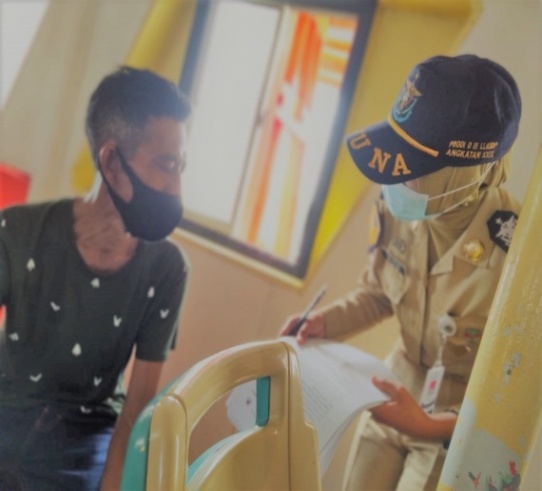 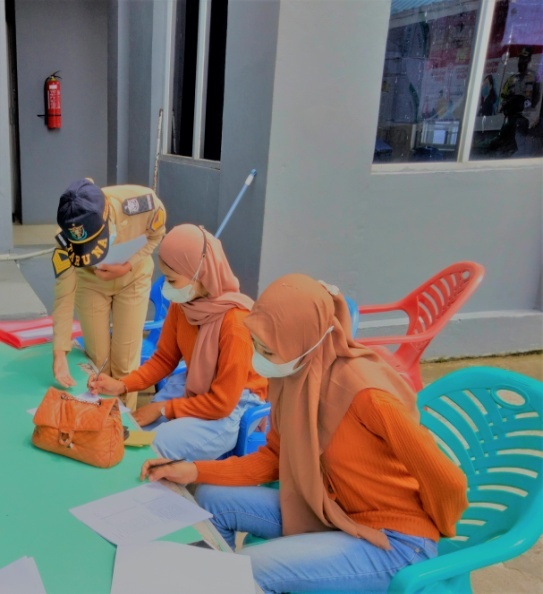 Sumber: Hasil Dokumentasi Tim PKL Jambi, 2021Gambar 3.2 Penyeberan Kuesioner Kepada Pengguna Jasa di Pelabuhan Penyeberangan Kuala Tungkal Customer Statisfaction Index (CSI)       Customer Statisfaction Index (CSI) digunakan untuk mengetahui tingkat kepuasan penggunaan jasa secara menyeluruh dengan melihat tingkat kepentingan dari instrumen-instrumen fasilitas pelayanan di Pelabuhan Penyeberangan Kuala Tungkal. Rumus Mean Statisfaction Score:Rumus Mean Importance Scor :Rumus Weight Factors:Rumus Weight Score:  Rumus Customer Statisfaction IndexKeterangan: MIS  	: Mean Importance Score (Nilai Rata-rata Kepentingan)MSS	: Mean Statisfaction Score (Nilai Rata-rata Kepuasan)Yi     	: Nilai Kepentingan atribut Y ke iXi    	: Nilai Kepentingan atribut X ke iWF 	: Bobot Nilai Persentase 	: Jumlah Atributi 		: Atribut ke iHS 	: Hight Score (Skala Likert tertinggi yang digunakan pada KuesionerImportance Performance Analysis (IPA)      Importance Performance Analysis (IPA) merupakan metode yang memetakan persepsi pengguna jasa terhadap tingkat kepentingan (importance) dan tingkat kinerja (performance) dari aspek pelayanan untuk mengidentifikasi pelayanan yang perlu ditingkatkan. Importance Performance Analysis (IPA) terdiri dari Analisis Gap Performance - Importance dan Pemetaan Kuadran Importance Performance Analysis berdasarkan hasil penilaian tingkat kepentingan dan tingkat kinerja.Analisis Gap Performance – Importance      Analisis kesenjangan merupakan kesenjangan antara harapan pengguna jasa terhadap kualitas pelayanan yang seharusnya pengguna jasa terima dari pihak pengelola pelabuhan terhadap kualitas pelayanan yang telah dirasakan. Analisis kesenjangan ini dilakukan dengan menggunakan bantuan Microsoft Excel yang dilakukan pada pelayanan di Pelabuhan Penyeberangan Kuala Tungkal berdasarkan dimensi yang terdapat pada standar pelayanan minimal yang terdapat pada Peraturan Menteri Perhubungan Nomor 39 Tahun 2015 Tentang Standar Pelayanan Penumpang Angkutan Penyeberangan. Rumus perhitungan Gap Performance - Importance:Keterangan:Q 	: Kualitas PelayananP 	: Perceived Service (Persepsi)E 	: Expected Service (Ekspektasi)Analisis Pemetaan Kuadran Importance Performance Analysis      Analisis Pemetaan Kuadran Importance Performance Analysis merupakan perhitungan mengenai tingkat kepentingan dan tingkat kinerja yang kemudian digambarkan dalam diagram kartesius. Diagram kartesius merupakan gambar yang akan memetakan atribut apa saja yang masuk kedalam kuadran I, II, III dan IV. Pemetaan Kuadran dilakukan untuk mengetahui atribut yang menjadi prioritas utama peningkatan kualitas pelayanan di Pelabuhan Penyeberangan Kuala Tungkal. Rumus Skor Rata-rata Tingkat Kinerja dan Kepentingan :Keterangan :   : Skor rata-rata tingkat kinerja   : Skor rata-rata tingkat kepentingann   : Jumlah Responden X,YNoNama Instansi/Kantor TerkaitJenis Data Yang di Dapat1BPTD Wilayah V Provinsi JambiProduktivitas 4 Tahun Terakhir Penumpang dan KendaraanKarakteristik Pelabuhan2PT. Jembatan Nusantara Cabang Batam dan PT. ASDP Indonesia Ferry (Persero) Cabang BatamKarakteristik KapalVariabelSub VariabelButirJumlahStandar Pelayanan MinimalTangibles1, 2, 3, 4,5, 6, 7, 8, 9, 10, 11, 12, 13, 14, 15, 16, 17, 1818Standar Pelayanan MinimalReliability19, 202Standar Pelayanan MinimalResponsiveness21, 222Standar Pelayanan MinimalAssurance23, 24, 253Standar Pelayanan MinimalEmphaty26, 272TotalTotalTotal27NoTanggalKedatanganKeberangkatanJumlah116 Maret 2021132119251218 Maret 2021173103276320 Maret 202110580185423 Maret 202117373246525 Maret 2021143110253627 Maret 202114699245730 Maret 20211376620381 April 20211858426993 April 202116694260106 April 202117177248118 April 2021165712361210 April 20211781132911313 April 2021140722121415 April 2021111421531517 April 202114756203TotalTotal227212593531Rata-rataRata-rata151,4683,93235,39